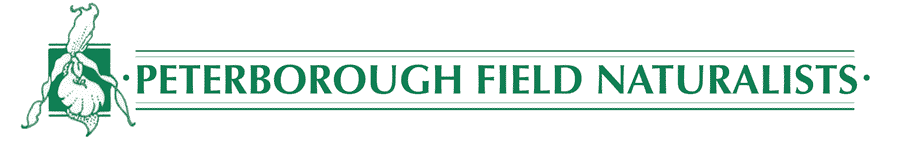 Minutes of the 79th Annual General MeetingFriday, January 31, 2020The Stone House Hall, Peterborough Curling Club Call Business Meeting to OrderPresident Dylan Radcliffe called to order the 79th Annual Meeting of the Peterborough Field Naturalists after a buffet supper at the Peterborough Curling Club.  Approximately 110 members were in attendance.Minutes of the 78th Annual Meeting, January 18, 2019Moved by Jerry Ball, seconded by Marilyn Hubley:That the Annual Meeting of the Peterborough Field Naturalists approves the Minutes of the 78th Annual Meeting held on January 18, 2019.		  	CarriedCopies of the Minutes of the 78th Annual Meeting were distributed prior to the meeting.President’s AddressPresident Dylan Radcliffe gave the Presidential Address in which he reviewed the accomplishments of the PFN Board during the year, focusing on membership growth; the PFN’s role in citizen-science; an expanded outings program; improvements in our digital presence; and our role in advocating for nature in all its forms.  He also noted the PFN ended the year in a very favourable financial situation due to the involvement and support of the members.President Radcliffe thanked the directors and members who contributed to the success of the PFN during the past year.Annual ReportMoved by Mike McMurtry, seconded by Ian Attridge:That the Annual Meeting of the Peterborough Field Naturalists approves the Annual Report for 2019.  								CarriedCopies of the Annual Report were distributed prior to the meeting.Treasurer’s Report for Year 2019Moved by Randy Beacler, seconded by JB Jaboor:That the Annual Meeting of the Peterborough Field Naturalists approves the Treasurer’s Report for the fiscal year ending December 31, 2019.		CarriedCopies of the 2019 Fiscal Year Treasurer’s Report were distributed prior to the meeting.  Dave Heuft reviewed the highlights.  The year ended with a small surplus of $114.93 with total net assets of $15,352.10.Nominations Committee ReportMoved by Ted Vale, seconded by Ian Attridge:That the Annual Meeting of the Peterborough Field Naturalists approve the Report of the Nominations Committee.							CarriedThe Nominations Committee Report was distributed prior to the meeting and presented by Ted Vale.  The following members were elected to three year terms: Dylan Radcliffe, Martin Parker, Cathy Douglas, and Steve Paul.President Dylan Radcliffe called for additional nominations three times and none were offered.Certificates of AppreciationPresident Dylan Radcliffe awarded Certificates of Appreciation to the following members and supporters for their continuing contribution to the Peterborough Field Naturalists, documenting the area’s natural heritage, or special contributions:Jacob Bowman -- for his continuing study of the brook trout population in Harper Creek and for documentation of the flora and fauna of Harper Park.McLean Smith -- for his study of historic bird sightings contained in ‘The Orchid’ diary which resulted in a published paper: ‘Structured and Unstructured Citizen Science: Seven Decades of Expanding Bird Populations in Central Ontario, Canada’.Dr. James Schaefer -- faculty supervisor of the 4th year biology project of McLean Smith.Lesley Hale -- for her contribution to the PFN Board for the past two years.Matthew Tobey -- for his continuing efforts in leading PFN and Ontario Field Ornithologists outings, being area leader for both the Peterborough Christmas Bird Count and Petroglyphs Butterfly Count, and participating in many other citizen-science projects.Monica Fromberger -- for being a volunteer representing the PFN at the Cavan-Millbrook kids program which encourages young people to get out and explore and connect with nature.Milda Bax -- for being a volunteer representing the PFN and talking to the young people of the Norwood Library Summer Reading Program on the theme ‘The Natural World’.Susan Chow -- for her willingness to share her knowledge both at meetings and on outings, especially the workshop which focused on identification of sedges, grasses and rushes.Lola Leach Memorial Award PresentationPresident Radcliffe noted the Lola Leach Memorial Award is presented periodically by the Board to a member who has made an outstanding contribution to the Peterborough Field Naturalists and its objectives over an extended period of time.  He announced that the 2020 recipient of the Lola Leach Award is Paul Elliott.  Paul has served on the Board for the past eleven years and was the coordinator of our successful outings program.  He organized an average of 35 field events annually.  The work involved recruitment of leaders, preparing the announcements for The Orchid, and leading some outings.  He also assisted in other initiatives of the PFN including writing the chapter on bats in ‘Nature in the Kawarthas’, selling copies of the book at Trent University, staffing the PFN booth at various events and creating our original display board.  In his professional life, Paul has instructed many student teachers in aspects of our natural world and how to introduce young people to it.\Adjournment Moved by Randy BeaclerThat the 79thAnnual Meeting of the Peterborough Field Naturalists is now adjourned.										Carried___________________________________			______________________________Dylan Radcliffe, President						Martin Parker, Secretary